Louisa County Board of Health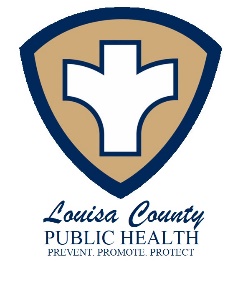 12635 County Rd G56, Ste 103Wapello, IA 52653Meeting Minutes December 5th, 2023Members Present: Shawn Maine, Lynn Mincer, Joellen Schantz, Members Present via Zoom: Jacinta WanguiExcused/Absent: Randy GriffinStaff Present: L. McElhinney Guests: Brian Thye, Jim Rudisill Guests via Zoom: Call to OrderMeeting was called to order by Schantz at 1700. Approval of AgendaMotion to approve Dec 5th, 2023 agenda by Maine, 2nd by Mincer. All approved, so carried. Approval of MinutesMotion by Maine to approve Nov 1st, 2023 board minutes, 2nd by Mincer. All approved, so carried. Environmental Health UpdateNew Business/Financial Report: Thye presented EH stats and the system installation report through Nov 2023; McElhinney presented the EH finances through Oct 2023. Thye reported that he recently completed the Coordinated Response Crew training. Maine asked for an update about how water samples were being handled. Thye reports he takes them to the Farmstore and they are shipped via UPS and paid for by Grants To Counties. Old Business:NoneThye exited meeting.Public Health/Home Health UpdateNew business/Financial Report: McElhinney presented financial and home visit caseload data through Oct 2023. Discuss Car Repairs-Potential Action ItemL. McElhinney presented data on cost of repair done to Malibu vehicle from Sept. 2021 through Nov. 2023.  L. McElhinney stated total cost of repair in amount of $4561.16 is minus periodic oil change charges. Schantz stated need to monitor how much spent on vehicles vs. worth. No action needed/taken.  New Cell PhonesL. McElhinney presented that new cell phones needed due to age of existing phones and need to be able to utilize charting applications. L. McElhinney presented that new cell phones were updated in Nov 2023 which will result in increased charges due to change in plan of service. CHA/CHIP ReportL. McElhinney presented the Community Health Assessment Report. Report to also be presented to Board of Supervisors and then will be made available on LCPH website. Community Foundation Grant AwardedL. McElhinney stated that the Community Foundation Grant was received in the amount of $5000. QAPIL. McElhinney reported that QAPI activities and data collection are continuing.Immunization AuditsL. McElhinney reported that daycare immunization audits were now completed for the county and would soon be submitted to the state. Discuss new hire RN wage-Potential Action ItemDiscussion of setting new hire RN wage. Schantz stated that the RN that is the home care aide supervisor has not been compensated in the past for supervision responsibilities. Discussion ensued regarding the need for current RN staff to have wage higher than new RN staff based on responsibilities and length of service. McElhinney stated that based on regional Public Health wage studies, current RN salary is middle range. Motion by Maine to set new wage for current RN, R. Grimm, to $35.14 hourly and new hire RN at $34.14 hourly, 2nd by Mincer. No further discussion, all approved, so carried. Schantz requested that L. McElhinney also gather data regarding on call pay and usage, to be discussed and reviewed at a board meeting in the future. Old Business:L. McElhinney reported a surplus of flu vaccine inventory.  McElhinney stated plans for open-late clinic on Thursday, December 14th until 6pm. L. McElhinney reports flyer was posted to social media and plans to post a flyer at some businesses in the county. Public InputNo public in attendance. Meeting ScheduleNext BOH meeting: TBD AdjournmentThere being no further business, motion to adjourn by Maine at 1751.Respectfully Submitted,Leah McElhinneySecretary Pro TemMotion to Approve: 1st: ____________________________		2nd:  ____________________________